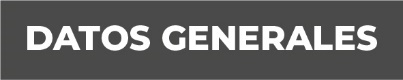 Nombre Javier Valderrábano Vázquez Grado de Escolaridad Licenciatura en DerechoCédula Profesional (Licenciatura) 9717882Teléfono de Oficina 783  83 49534. Correo ElectrónicoFormación Académica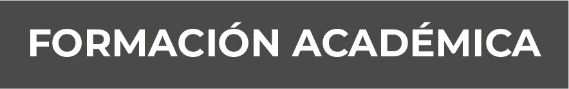 2007-2011Universidad del Golfo de México, Estudios de Licenciatura en Derecho.2013-2014Universidad de las Naciones, Maestría en  Ciencias Jurídicas y  SocialesTrayectoria Profesional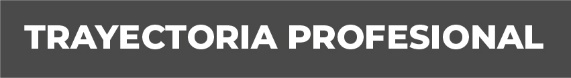 2012 al 2017Oficial Secretario en la Fiscalía General del Estado de Veracruz2017 al 2019Fiscal en la Fiscalía General del Estado de Veracruz2019 a la fechaFiscal Encargado de Sub Unidad en la Fiscalía General del Estado de Veracruz Conocimiento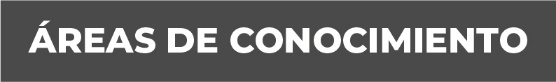 Derecho Penal